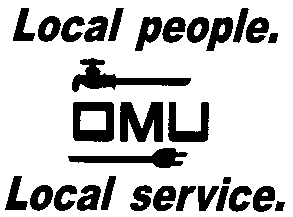 INVITATION TO BIDOwensboro Municipal Utilities will receive sealed bids until 2:00 P.M. (CST) on March 1, 2016  (prevailing time) at which time bids will be opened and read aloud for the: BID No.  16-03-009		WELL CLEANINGOwensboro Municipal Utilities is requesting bids for well cleaning.  This contract will be for one and/or up to five wells.    Prospective bidders may obtain copies of the bid documents and specifications by sending an e-mail with your Company Name and a brief description of your business.  Contact Louise Keach, Purchasing and Inventory Manager, via e-mail:  keachel@omu.org. OMU reserves the right to reject any or all bids and to waive irregularities.